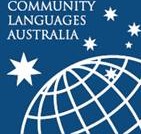 Reference check form (Sample)Candidate name:Position applied for:Referee name:Referee contact number:How long have you known X and in what capacity? What position did the candidate hold and how long?What would you say are X’s strengths? What would you say are X’s weaknesses? (after describing the role) How strongly would you recommend X for this role? How well did the candidate get a-long with others?Would you have any reservations in engaging X in this role?Is there anything else you think we need to know when considering X for this role?Have you directly supervised the applicant and directly observed their work with children?Do you have any concerns about the applicant working directly with children?Can you give an example of a time when you observed the applicant managing a child with challenging behaviours?Any other comments?Name: _______________________Signature: ___________________  Date:  _______________